Perrier "Extraordinary" Pallet/Pole Topper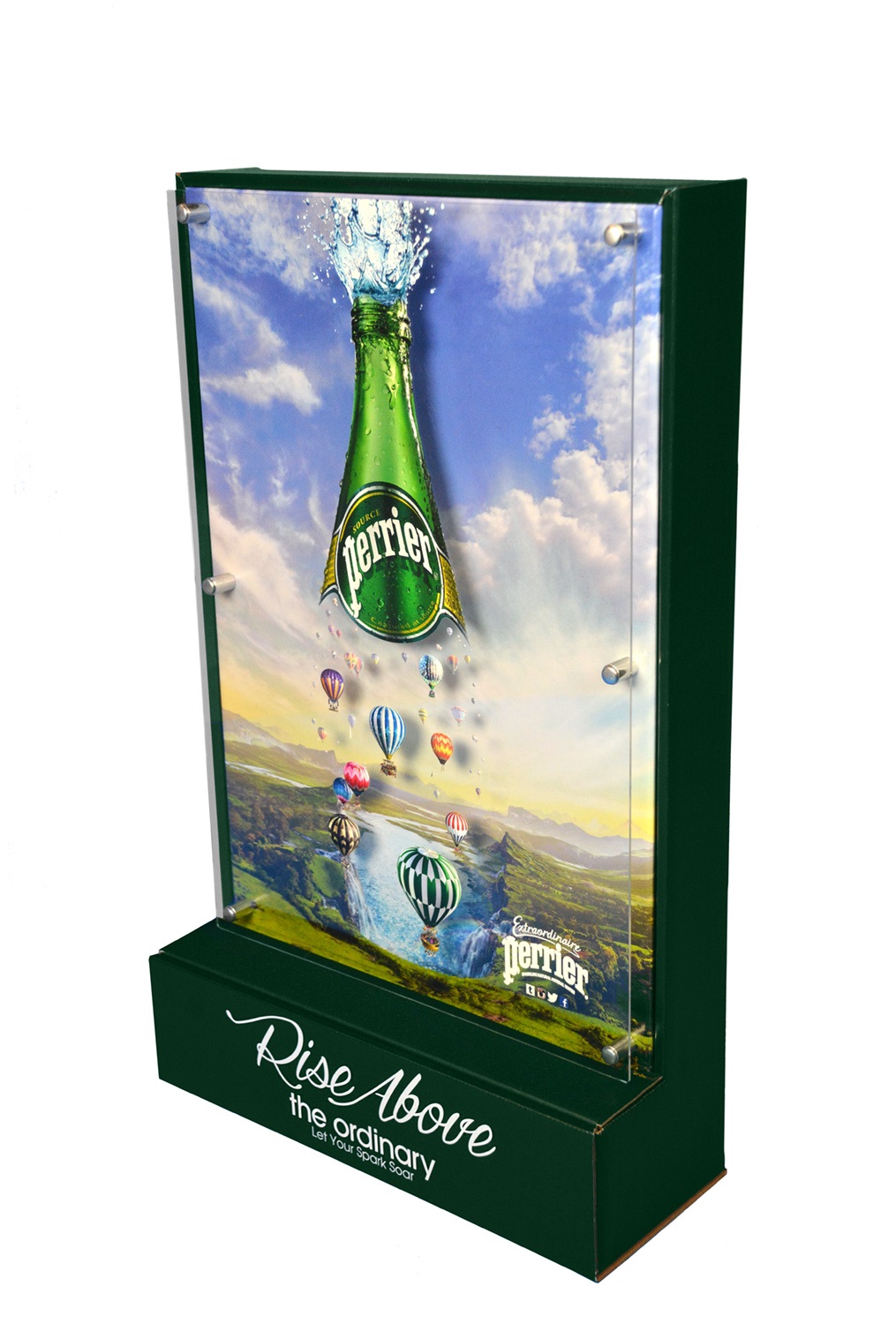 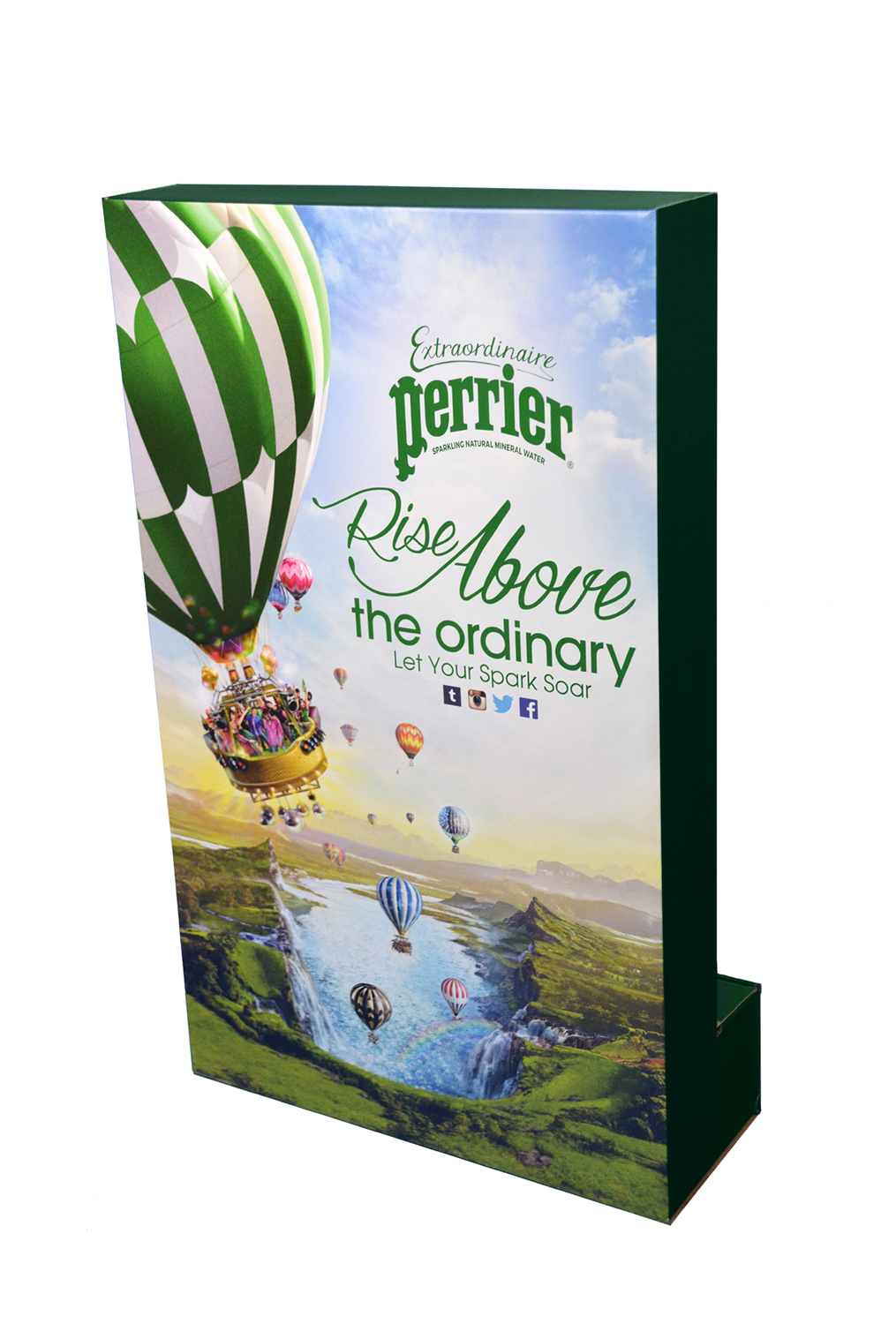 Qty:  1000   Customer: Nestle WatersSize: 22"H x 16"W x 6"D (w/o pole)Project goal was to develop a unique pallet/pole topper that would showcase/promote Perrier's "Rise Above" promotional graphic elements(specifically, the dramatic bottle/balloon imagery).Solution:GNI’s design team developed a unique semi-perm 360 degree viewable solution that included a first surface digitally printed .080” acrylic panel suspended (w/ aluminum standoffs) over a litho mounted corrugate structure.This layer created additional dimensionality and heightened the illusion of the bottle and balloons floating over the illustrated landscape.  The highly detailed imagery and a clear “call to action” (Rise Above the Ordinary –Let Your Spark Soar) were key elements that attracted the discerning “Perrier” consumer.This flexible design can be utilized on the top of a pallet stack or as a pole topper when combined with the provided fiber poles and "hollywood" wire feet. This signage structure was shipped pre-assembled, which eased in-store execution.